Family Promise of Florence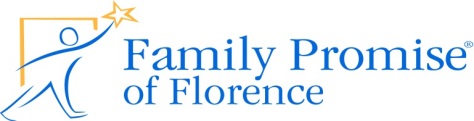 CARDBOARD BOX CITY (CBC) 2016FREQUENTLY ASKED QUESTIONS:Who can participate?  Cardboard Box City (CBC) is open to people of all ages and affiliations.  Youth groups, service clubs, school groups, families, etc. are encouraged to use this event as a learning and team-building experience. Students 7th -12th grade must be accompanied by an adult chaperone age 21 or older. (1 chaperone per 5 students.)  Students 6th grade and younger should be accompanied by a parent or responsible adult.)Will my child be safe?  We require a minimum of one adult chaperone to every five participants under the age of 18.  We will have security personnel keeping watch throughout the night.What is the cost?  Pre-registration rent is $25 per person until Friday, September 2nd.  Registrations must be received by mail or taken to the Family Promise of Florence, 1022 W Darlington Street Florence, SC 29501 by 1 pm on Friday, September 2nd, 2016.  After that date, rent will be $30 per person.  This is done to speed up the check-in process on event day and to better prepare for food and other supplies.Will I get a tee shirt?  Yes – All “renters” (participants) will receive a tee shirt.  Be sure to list your size on your registration form and we will do our best to fill it.  We have to order shirts BEFORE registration sheets are in so we have to guess on sizes needed.  All those that register the day of the event will have to pick from the sizes that are left.  Do I have to bring my own box?  YES! All participants should bring their own boxes plus supplies, tools, etc. to decorate their “homes”.  Bring everything you need.  You will also be responsible for removing your boxes  after CBC is over.  You may decorate your box before you come or after you arrive.  What should I bring to the event?  Please limit yourself to the following items: sleeping bag, tarps, pillow, flashlight, and warm clothes.  Remember this is a homeless experience so dress appropriately.  You may bring medications and essential toiletries.  The following items are NOT allowed: Alcohol, illegal drugs, beverages in glass bottles, weapons of any kind, personal electronic devices such as Ipods, Ipads and video games.Can I bring snacks and extra food?  NO - Extra food should NOT be brought to CBC.  Also parents should not be called during the event to bring food to the student!! This is part of the experience of homelessness.  The purpose of CBC is to help participants “walk in the shoes” of a homeless person for a few hours.  If there are medical conditions where a student needs food, then the chaperone is responsible for that situation.  What if it rains?  Just as the homeless do, we will cope with the weather we are given.  Unless there is a safety risk, the event will continue rain or shine.  Tarps can be placed under the box & on top in case of bad weather. How can I raise money for this event?  Every “renter” will receive a sponsor sheet.  By doing this more funds are raised plus people learn more about Family Promise and the ministry.  Sponsor money should be turned into group leaders who should turn it in at CBC registration on the day of the event.  Be sure names and totals are on the sponsor sheets so they will be eligible for the contest. What if, for health reasons, I simply can’t sleep in a box?  While sleeping in a cardboard box can provide a valuable lesson in empathy, we understand that for health or personal reasons you may not be able.  You may still participate as a “virtual resident” by registering and participating in the event until 10:00 pm.If I chaperone a group, do I need to pay “rent”?  We ask that chaperones to pay the $25 “rent” fee.  How do I sign up?  You can access registration forms from www.familypromiseofflorence.com or call 843.407.5745 for more information.